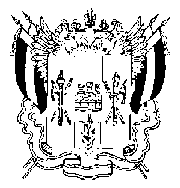 ТЕРРИТОРИАЛЬНАЯ ИЗБИРАТЕЛЬНАЯ КОМИССИЯГ. ТАГАНРОГАПОСТАНОВЛЕНИЕ 31 августа 2020 г.								      № 213-6г. ТаганрогОб изменении в составе участковой избирательной комиссии избирательного участка, участка референдума № 2155В связи с поданным заявлением члена участковой избирательной комиссии избирательного участка, участка референдума № 2155 с правом решающего голоса  Кудаковой Ольгой Сергеевной о сложении своих полномочий (вх. № 01-13/1-803 от 28.08.2020 г.), предложенной в состав участковой избирательной комиссии Региональным отделением Всероссийской политической партии ПАРТИЯ ЗА СПРАВЕДЛИВОСТЬ! в Ростовской области, руководствуясь подпунктом «а» пункта 6 статьи 29 Федерального закона от 12.06.2002 №67-ФЗ «Об основных гарантиях избирательных прав и права на участие в референдуме граждан Российской Федерации», пунктом 10.1 Методических рекомендаций о порядке формирования территориальных избирательных комиссий, избирательных комиссий муниципальных образований, окружных  и участковых избирательных комиссий, утвержденных постановлением Центральной избирательной комиссии от 17.02.2010 г. №192/1337-5, Территориальная избирательная комиссия ПОСТАНОВЛЯЕТ:1. Освободить от обязанностей члена участковой избирательной комиссии с правом решающего голоса избирательного участка, участка референдума № 2155 Кудакову Ольгу Сергеевну. 2.Направить настоящее постановление в участковую избирательную комиссию избирательного участка, участка референдума № 2155.3.Разместить настоящее постановление на сайте Территориальной избирательной комиссии города Таганрога в информационно-телекоммуникационной сети «Интернет».4. Контроль за исполнением настоящего постановления возложить на секретаря Территориальной избирательной комиссии г. Таганрога 
Т.А. Токареву.Председатель комиссии 						М.А. ДмитриевСекретарь комиссии						Т.А. Токарева